想用流暢英語說明複雜的數據圖表嗎? 想要精確闡述銷售數字或分析趨勢嗎？想在報告中巧妙使用視覺輔助工具嗎？本課程兼具實用與專業性，六小時密集訓練，解決您的英語口說痛點。在資深外師的指導與即時回饋下，幫您迅速提升英語表達技能，職場表現再升級！辦理宗旨：本課程旨在提升英語口語表達技巧，幫助您精確、流暢地說明數據資料。上課時間：113年8月3日 星期六09:00-12:00，13:00-16:00。共6小時。（供午餐）上課地點：台南市中西區成功路457號15樓（外貿協會台南辦事處）招生對象：適合工程師、技術人員和業務人員參加，也歡迎任何想要提升英語口說技能的學員。全英語授課，建議學員具備初階至中階英語程度（約多益400-650分）師資陣容：外貿協會培訓中心-國際資深外籍師資學習目標：準確使用英文術語說明報告資料，包括數字和圖表。準備有效的視覺輔助工具(visual aids)。以專業清晰的方式闡述數據圖表。課程大綱：課程費用：（優惠僅供擇一使用，企業包班歡迎另洽） 報名事項： 報名方式：即日起上網報名至113年7月24日(三)，額滿為止。(https://events.taiwantrade.com/ITIKHBEP-DP)成班方式：至少10人成班，16人滿班，名額有限報名從速。確定開班後另行通知繳費。開班繳費：可選擇a. 線上信用卡付款或b. 列印繳款單（至超商繳費、臨櫃繳款、或ATM轉帳等）。若採繳款單，請回傳收據掃描檔寄至徐小姐（florence@taitra.org.tw）進行對帳，本中心確認後將開立紙本發票並掛號寄出。注意事項：學員可於完課後email申請上課證明。本課程現場不開放錄影錄音。若遇颱風等不可抗力因素，則依政府之停班停課標準辦理，將視狀況另擇日補課。退費標準依勞動部勞動力發展署「職業訓練機構設立及管理辦法」規定辦理（開課前退費7成；上課時數未達1/3退費5成；逾1/3則不予退費）；日期以提出書面申請日為準。洽詢專線：07-525-0260#37 張專員｜marshchang@taitra.org.tw07-525-0260#35 吳專員｜shena_wu@taitra.org.tw***本中心保留調整課程之權利***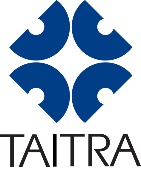 《數據圖表英語表達力》掌握核心英語口說技巧，輕鬆面對各種場合Session 1: Fundamentals of Data CommunicationUnderstand and use basic data languageExpress numbers and units clearly in EnglishInterpret and describe simple graphs and chartsSession2: Preparing and Delivering Data PresentationsPrepare clear visual aidsStructure a short data presentationDeliver a data presentation with confidence原價每人1,800元早鳥（7/12前報名）、績優廠商、中堅企業、2至4人團報每人1,600元ITI特約廠商、5人（含）以上團報每人1,500元績優廠商：全年出進口實績達經濟部公告表揚標準並列入出進口績優廠商名錄者。中堅企業：由經濟部產業發展署「推動中堅企業智機化發展計畫」遴選出具國際競爭力，在產品與服務上具有獨特性，專注本業且深耕技術的「中堅企業」，名單請參：https://www.mittelstand.org.tw/information.php?p_id=132績優廠商：全年出進口實績達經濟部公告表揚標準並列入出進口績優廠商名錄者。中堅企業：由經濟部產業發展署「推動中堅企業智機化發展計畫」遴選出具國際競爭力，在產品與服務上具有獨特性，專注本業且深耕技術的「中堅企業」，名單請參：https://www.mittelstand.org.tw/information.php?p_id=132